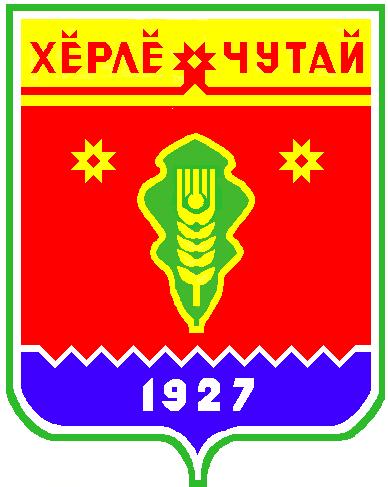 Прокуратура Красночетайского района потребовала ускорить темпы выполнения работ по благоустройству территории местного парка.Прокуратурой Красночетайского района проведена проверка своевременности исполнения работ,предусмотренных муниципальными контрактами, связанными с благоустройством Парка 50-лет Победы с. Красные ЧетаиКрасночетайского района Чувашской Республики, осуществляемых в целях реализации национального проекта «Жилье и городская среда».Проведенной проверкой установлено, что администрацией Красночетайского сельского поселения сООО «Строительная Компания Гарант» заключен государственный контракт по благоустройству Парка 50-лет Победы с. Красные Четаи. Срок окончания работ установлен 15.09.2022. Несмотря на то, что срок исполнения работ по контракту еще не истек, темпы их выполнения свидетельствуют о возможности допущения его нарушения. Так, на момент проверки степень готовности объекта не превышала 75%.По результатам проверки, в целях недопущения срыва установленных сроков выполнения работ, прокурором района подрядчику объявлено предостережение о недопустимости нарушения закона.Прокурор районастарший советник юстиции                                                            А.И. ПетровПрокуратура Красночетайского района потребовала ускорить темпы выполнения работ по капитальному ремонту ОВОП в с. МижеркасыКрасночетайского района.Прокуратурой Красночетайского района проведена проверка своевременности исполнения работ,предусмотренныхгосударственным контрактом, связанным с капитальным ремонтом ОВОП в с. МижеркасыКрасночетайского района,осуществляемым в целях реализации национального проекта «Здравоохранение».Проведенной проверкой установлено, что КУ ЧР «Центр ресурсного обеспечения государственных учреждений здравоохранения» Минздрава Чувашской Республики сООО «Гарант» заключен государственный контракт по капитальному ремонту ОВОП в с. МижеркасыКрасночетайского района. Срок окончания работ установлен 30.09.2022. Несмотря на то, что срок исполнения работ по контракту еще не истек, темпы их выполнения свидетельствуют о возможности допущения его нарушения. Так, на момент проверки степень готовности объекта не превышала 60%.По результатам проверки, в целях недопущения срыва установленных сроков выполнения работ, прокурором района подрядчику объявлено предостережение о недопустимости нарушения закона.Прокурор районастарший советник юстиции                                                            А.И. ПетровРешение Собрания депутатов Испуханского сельского поселения Красночетайского района Чувашской Республики №1 от 13.09.2022 «О внесении изменений в решение собрания депутатов «О бюджете  Испуханского сельского поселения  Красночетайского района Чувашской Республики на 2022 год и на плановый период 2023 и 2024 годов»№1 от 13.09.2022Собрание депутатов Испуханского сельского поселенияКрасночетайского района Чувашской Республики  РЕШИЛО:Внести в решение собрания депутатов Испуханского сельского поселения Красночетайского района Чувашской Республики от 15.12.2021 г. № 3 следующие изменения:1. Пункт 1 статьи 1 изложить в следующей редакции:1. Утвердить основные характеристики бюджета Испуханского сельского поселения Красночетайского района Чувашской Республики на 2022 год: прогнозируемый общий объем доходов бюджета Испуханского сельского поселения Красночетайского района Чувашской Республики в сумме         20754572,32 рубля, в том числе объем безвозмездных поступлений в сумме 17576982,79  рубля, из них объем межбюджетных трансфертов, получаемых из бюджетов бюджетной системы Российской Федерации, в сумме 17576982,79 рубля; общий объем расходов бюджета Испуханского сельского поселения Красночетайского района Чувашской Республики в сумме 21499572,57 рубля; предельный объем муниципального долга Испуханского сельского поселения Красночетайского района Чувашской Республики в сумме 0 рублей;верхний предел муниципального внутреннего долга Испуханского сельского поселения Красночетайского района Чувашской Республики на 1 января 2023 года в сумме 0 рублей, в том числе верхний предел долга по муниципальным гарантиям Испуханского сельского поселения Красночетайского района Чувашской Республики в сумме 0 рублей.прогнозируемый дефицит бюджета Испуханского сельского поселения Красночетайского района Чувашской Республики 744999,45 рублей.2. Пункт 3 статьи 5 изложить в следующей редакции: Утвердить:объем бюджетных ассигнований Дорожного фонда Испуханского сельского поселения Красночетайского района Чувашской Республики:на 2022 год в сумме  7287401,35 рублей;на 2023 год в сумме  1913701 рубль;на 2024 год в сумме  1943261 рубль;прогнозируемый объем доходов бюджета Испуханского сельского поселения Красночетайского района Чувашской Республики от поступлений, указанных в решении Собрания депутатов Испуханского сельского поселения Красночетайского района Чувашской Республики  от 27.11.2013 г. № 6 «О дорожном фонде Испуханского сельского поселения Красночетайского района Чувашской республики»:на 2022 год в сумме  7287401,35 рублей;на 2023 год в сумме  1913701 рубль;на 2024 год в сумме  1943261 рубль.3. Приложение 3    Доходы бюджета Испуханского поселения на 2022 год изложить в следующей редакции:4. в приложении 5 Распределение бюджетных ассигнований по разделам и подразделам, целевым статьям (государственным целевым программам Чувашской Республики) и группам видов расходов классификации расходов бюджета Испуханского сельского поселения на 2022 год внести следующие изменения:5. в приложении 7 Распределение бюджетных ассигнований по целевым статьям (государственным программам Чувашской Республики и непрограммным направлениям деятельности), группам видов расходов, разделам, подразделам классификации расходов бюджета Испуханского сельского поселения на 2022 год внести следующие изменения:6. в приложении 9 Ведомственная структура расходов бюджета Испуханского сельского поселения на 2022 год внести следующие изменения:7. Настоящее решение вступает в силу со дня его официального опубликования и действует на правоотношения, возникшие с 1 января 2022 года.Председатель СобранияИспуханского сельского поселения                                                                                               Р.И.Алжейкина                    Доходы бюджета Испуханского поселения на 2022 годДоходы бюджета Испуханского поселения на 2022 годДоходы бюджета Испуханского поселения на 2022 годКоды бюджетной классификации РФНаименование доходовПрогноз на 2022 годНалоговые доходы1 259 060000 101 00000 00 0000 000Налоги на прибыль, доходы,53 000из них:000 101 02010 01 0000 110Налог на доходы физических лиц  53 000000 103 02000 00 0000 000Акцизы669 060000 105 00000 00 0000 000Налоги на совокупный доход,18 500из них:000 105 03010 01 0000 110Единый сельскохозяйственный налог18 500000 106 00000 00 0000 000Налоги на имущество,514 000из них:000 106 01030 10 0000 110Налог на имущество физ. лиц59 000000 106 06033 10 0000 110Земельный налог с организаций5 000000 106 06043 10 0000 110Земельный налог с физических лиц450 000000 108 04020 01 1000 110Госпошлина за совершение нотариальных действий4 500,00Неналоговые доходы67 300,00000 111 00000 00 0000 000Доходы от использования имущества, находящегося в муниципальной собственности42 300,00000 111 05025 10 0000 120 Доходы, получаемые в виде арендной платы, а также средства от продажи права на заключение договоров аренды за земли, находящиеся в собственности сельских поселений 188 000,00000 111 05035 10 0000 120Доходы от сдачи в аренду имущества, находящегося в оперативном управлении органов управления сельских поселений и созданных ими учреждений 4 300,00000 117 15030 10 0000 150Инициативные платежи, зачисляемые в бюджеты сельских поселений1701229,53000 113 00000 10 0000 000Доходы от оказания платных услуг (работ) и компенсации затрат государства25 000,00Итого налоговых и неналоговых доходов3177589,53 000 202 15001 10 0000 150Дотации бюджетам сельских поселений на выравнивание бюджетной обеспеченности1 632 900,00000 202 20000 10 0000 150Субсидии бюджетам бюджетной системы Российской Федерации (межбюджетные субсидии)15752349.79000 202 30000 10 0000 150Субвенции бюджетам бюджетной системы Российской Федерации99852,00000 202 40014 10 0000 150Межбюджетные трансферты, передаваемые бюджетам сельских поселений из бюджетов муниципальных районов на осуществление части полномочий по решению вопросов местного значения в соответствии с заключенными соглашениями91881Безвозмездные поступления17576982,79Итого:20754572,32НаименованиеРазделПодразделЦелевая статья (муниципальные программы)Группа (группа и подгруппа) вида расходовСумма (увеличение, уменьшение(-))(рублей)НаименованиеРазделПодразделЦелевая статья (муниципальные программы)Группа (группа и подгруппа) вида расходовСумма (увеличение, уменьшение(-))(рублей)123456Всего4 062 686,39Общегосударственные вопросы01-228 119,00Функционирование Правительства Российской Федерации, высших исполнительных органов государственной власти субъектов Российской Федерации, местных администраций0104-228 119,00Муниципальная программа "Управление общественными финансами и муниципальным долгом" 0104Ч400000000151 881,00Подпрограмма "Совершенствование бюджетной политики и обеспечение сбалансированности бюджета" муниципальной программы "Управление общественными финансами и муниципальным долгом"0104Ч410000000151 881,00Основное мероприятие "Организация исполнения и подготовка отчетов об исполнении муниципального бюджета"0104Ч41030000060 000,00Прочие выплаты по обязательствам муниципального образования Чувашской Республики 0104Ч41037345060 000,00Иные бюджетные ассигнования0104Ч41037345080060 000,00Уплата налогов, сборов и иных платежей0104Ч41037345085060 000,00Основное мероприятие "Осуществление мер финансовой поддержки бюджетов муниципальных районов, муниципальных округов, городских округов и поселений, направленных на обеспечение их сбалансированности и повышение уровня бюджетной обеспеченности"0104Ч41040000091 881,00Поощрение региональной и муниципальных управленческих команд Чувашской Республики за счет средств дотации (гранта) в форме межбюджетного трансферта, предоставляемой из федерального бюджета бюджетам субъектов Российской Федерации за достижение показателей0104Ч41045549191 881,00Расходы на выплаты персоналу в целях обеспечения выполнения функций государственными (муниципальными) органами, казенными учреждениями, органами управления государственными внебюджетными фондами0104Ч41045549110091 881,00Расходы на выплаты персоналу государственных (муниципальных) органов0104Ч41045549112091 881,00Муниципальная программа "Развитие потенциала муниципального управления" 0104Ч500000000-380 000,00Обеспечение реализации муниципальной программы  "Развитие потенциала муниципального управления"0104Ч5Э0000000-380 000,00Основное мероприятие "Общепрограммные расходы"0104Ч5Э0100000-380 000,00Обеспечение функций муниципальных органов0104Ч5Э0100200-380 000,00Расходы на выплаты персоналу в целях обеспечения выполнения функций государственными (муниципальными) органами, казенными учреждениями, органами управления государственными внебюджетными фондами0104Ч5Э0100200100-365 000,00Расходы на выплаты персоналу государственных (муниципальных) органов0104Ч5Э0100200120-365 000,00Закупка товаров, работ и услуг для обеспечения государственных (муниципальных) нужд0104Ч5Э0100200200-15 000,00Иные закупки товаров, работ и услуг для обеспечения государственных (муниципальных) нужд0104Ч5Э0100200240-15 000,00Национальная оборона025 539,00Мобилизационная и вневойсковая подготовка02035 539,00Муниципальная программа "Управление общественными финансами и муниципальным долгом" 0203Ч4000000005 539,00Подпрограмма "Совершенствование бюджетной политики и обеспечение сбалансированности бюджета" муниципальной программы "Управление общественными финансами и муниципальным долгом"0203Ч4100000005 539,00Основное мероприятие "Осуществление мер финансовой поддержки бюджетов муниципальных районов, муниципальных округов, городских округов и поселений, направленных на обеспечение их сбалансированности и повышение уровня бюджетной обеспеченности"0203Ч4104000005 539,00Осуществление первичного воинского учета на территориях, где отсутствуют военные комиссариаты, за счет субвенции, предоставляемой из федерального бюджета0203Ч4104511805 539,00Расходы на выплаты персоналу в целях обеспечения выполнения функций государственными (муниципальными) органами, казенными учреждениями, органами управления государственными внебюджетными фондами0203Ч4104511801005 539,00Расходы на выплаты персоналу государственных (муниципальных) органов0203Ч4104511801205 539,00Национальная экономика04257 716,35Дорожное хозяйство (дорожные фонды)0409257 716,35Муниципальная программа "Комплексное развитие сельских территорий Чувашской Республики"0409A600000000273 736,35Подпрограмма "Создание и развитие инфраструктуры на сельских территориях" муниципальной программы "Комплексное развитие сельских территорий Чувашской Республики"0409A620000000273 736,35Основное мероприятие "Комплексное обустройство населенных пунктов, расположенных в сельской местности, объектами социальной и инженерной инфраструктуры, а также строительство и реконструкция автомобильных дорог"0409A620100000273 736,35Реализация инициативных проектов0409A6201S6570273 736,35Закупка товаров, работ и услуг для обеспечения государственных (муниципальных) нужд0409A6201S6570200273 736,35Иные закупки товаров, работ и услуг для обеспечения государственных (муниципальных) нужд0409A6201S6570240273 736,35Муниципальная программа "Развитие транспортной системы"0409Ч200000000-16 020,00Подпрограмма "Безопасные и качественные автомобильные дороги" муниципальной программы "Развитие транспортной системы"0409Ч210000000-16 020,00Основное мероприятие "Мероприятия, реализуемые с привлечением межбюджетных трансфертов бюджетам другого уровня"0409Ч210300000-16 020,00Осуществление дорожной деятельности, кроме деятельности по строительству, в отношении автомобильных дорог местного значения в границах населенных пунктов поселения0409Ч210374190-16 020,00Закупка товаров, работ и услуг для обеспечения государственных (муниципальных) нужд0409Ч210374190200-16 020,00Иные закупки товаров, работ и услуг для обеспечения государственных (муниципальных) нужд0409Ч210374190240-16 020,00Жилищно-коммунальное хозяйство054 027 550,04Коммунальное хозяйство05024 993 400,00Муниципальная программа "Комплексное развитие сельских территорий Чувашской Республики"0502A6000000004 993 400,00Подпрограмма "Создание и развитие инфраструктуры на сельских территориях" муниципальной программы "Комплексное развитие сельских территорий Чувашской Республики"0502A6200000004 993 400,00Основное мероприятие "Комплексное обустройство населенных пунктов, расположенных в сельской местности, объектами социальной и инженерной инфраструктуры, а также строительство и реконструкция автомобильных дорог"0502A6201000004 993 400,00Реализация инициативных проектов0502A6201S65704 993 400,00Закупка товаров, работ и услуг для обеспечения государственных (муниципальных) нужд0502A6201S65702004 993 400,00Иные закупки товаров, работ и услуг для обеспечения государственных (муниципальных) нужд0502A6201S65702404 993 400,00Благоустройство0503-965 849,96Муниципальная программа "Комплексное развитие сельских территорий Чувашской Республики"0503A600000000-965 849,96Подпрограмма "Создание и развитие инфраструктуры на сельских территориях" муниципальной программы "Комплексное развитие сельских территорий Чувашской Республики"0503A620000000-965 849,96Основное мероприятие "Комплексное обустройство населенных пунктов, расположенных в сельской местности, объектами социальной и инженерной инфраструктуры, а также строительство и реконструкция автомобильных дорог"0503A620100000-965 849,96Реализация инициативных проектов0503A6201S6570-965 849,96Закупка товаров, работ и услуг для обеспечения государственных (муниципальных) нужд0503A6201S6570200-965 849,96Иные закупки товаров, работ и услуг для обеспечения государственных (муниципальных) нужд0503A6201S6570240-965 849,96НаименованиеЦелевая статья (муниципальные программы)Группа (группа и подгруппа) вида расходовРазделПодразделСумма (увеличение, уменьшение(-))(рублей)НаименованиеЦелевая статья (муниципальные программы)Группа (группа и подгруппа) вида расходовРазделПодразделСумма (увеличение, уменьшение(-))(рублей)1234567Всего4 062 686,391.Муниципальная программа "Развитие транспортной системы"Ч200000000-16 020,001.1.Подпрограмма "Безопасные и качественные автомобильные дороги" муниципальной программы "Развитие транспортной системы"Ч210000000-16 020,00Основное мероприятие "Мероприятия, реализуемые с привлечением межбюджетных трансфертов бюджетам другого уровня"Ч210300000-16 020,00Осуществление дорожной деятельности, кроме деятельности по строительству, в отношении автомобильных дорог местного значения в границах населенных пунктов поселенияЧ210374190-16 020,00Закупка товаров, работ и услуг для обеспечения государственных (муниципальных) нуждЧ210374190200-16 020,00Иные закупки товаров, работ и услуг для обеспечения государственных (муниципальных) нуждЧ210374190240-16 020,00Национальная экономикаЧ21037419024004-16 020,00Дорожное хозяйство (дорожные фонды)Ч2103741902400409-16 020,002.Муниципальная программа "Управление общественными финансами и муниципальным долгом" Ч400000000157 420,002.1.Подпрограмма "Совершенствование бюджетной политики и обеспечение сбалансированности бюджета" муниципальной программы "Управление общественными финансами и муниципальным долгом"Ч410000000157 420,00Основное мероприятие "Организация исполнения и подготовка отчетов об исполнении муниципального бюджета"Ч41030000060 000,00Прочие выплаты по обязательствам муниципального образования Чувашской Республики Ч41037345060 000,00Иные бюджетные ассигнованияЧ41037345080060 000,00Уплата налогов, сборов и иных платежейЧ41037345085060 000,00Общегосударственные вопросыЧ4103734508500160 000,00Функционирование Правительства Российской Федерации, высших исполнительных органов государственной власти субъектов Российской Федерации, местных администрацийЧ410373450850010460 000,00Основное мероприятие "Осуществление мер финансовой поддержки бюджетов муниципальных районов, муниципальных округов, городских округов и поселений, направленных на обеспечение их сбалансированности и повышение уровня бюджетной обеспеченности"Ч41040000097 420,00Осуществление первичного воинского учета на территориях, где отсутствуют военные комиссариаты, за счет субвенции, предоставляемой из федерального бюджетаЧ4104511805 539,00Расходы на выплаты персоналу в целях обеспечения выполнения функций государственными (муниципальными) органами, казенными учреждениями, органами управления государственными внебюджетными фондамиЧ4104511801005 539,00Расходы на выплаты персоналу государственных (муниципальных) органовЧ4104511801205 539,00Национальная оборонаЧ410451180120025 539,00Мобилизационная и вневойсковая подготовкаЧ41045118012002035 539,00Поощрение региональной и муниципальных управленческих команд Чувашской Республики за счет средств дотации (гранта) в форме межбюджетного трансферта, предоставляемой из федерального бюджета бюджетам субъектов Российской Федерации за достижение показателейЧ41045549191 881,00Расходы на выплаты персоналу в целях обеспечения выполнения функций государственными (муниципальными) органами, казенными учреждениями, органами управления государственными внебюджетными фондамиЧ41045549110091 881,00Расходы на выплаты персоналу государственных (муниципальных) органовЧ41045549112091 881,00Общегосударственные вопросыЧ4104554911200191 881,00Функционирование Правительства Российской Федерации, высших исполнительных органов государственной власти субъектов Российской Федерации, местных администрацийЧ410455491120010491 881,003.Муниципальная программа "Развитие потенциала муниципального управления" Ч500000000-380 000,003.1.Обеспечение реализации муниципальной программы  "Развитие потенциала муниципального управления"Ч5Э0000000-380 000,00Основное мероприятие "Общепрограммные расходы"Ч5Э0100000-380 000,00Обеспечение функций муниципальных органовЧ5Э0100200-380 000,00Расходы на выплаты персоналу в целях обеспечения выполнения функций государственными (муниципальными) органами, казенными учреждениями, органами управления государственными внебюджетными фондамиЧ5Э0100200100-365 000,00Расходы на выплаты персоналу государственных (муниципальных) органовЧ5Э0100200120-365 000,00Общегосударственные вопросыЧ5Э010020012001-365 000,00Функционирование Правительства Российской Федерации, высших исполнительных органов государственной власти субъектов Российской Федерации, местных администрацийЧ5Э01002001200104-365 000,00Закупка товаров, работ и услуг для обеспечения государственных (муниципальных) нуждЧ5Э0100200200-15 000,00Иные закупки товаров, работ и услуг для обеспечения государственных (муниципальных) нуждЧ5Э0100200240-15 000,00Общегосударственные вопросыЧ5Э010020024001-15 000,00Функционирование Правительства Российской Федерации, высших исполнительных органов государственной власти субъектов Российской Федерации, местных администрацийЧ5Э01002002400104-15 000,004.Муниципальная программа "Комплексное развитие сельских территорий Чувашской Республики"A6000000004 301 286,394.1.Подпрограмма "Создание и развитие инфраструктуры на сельских территориях" муниципальной программы "Комплексное развитие сельских территорий Чувашской Республики"A6200000004 301 286,39Основное мероприятие "Комплексное обустройство населенных пунктов, расположенных в сельской местности, объектами социальной и инженерной инфраструктуры, а также строительство и реконструкция автомобильных дорог"A6201000004 301 286,39Реализация инициативных проектовA6201S65704 301 286,39Закупка товаров, работ и услуг для обеспечения государственных (муниципальных) нуждA6201S65702004 301 286,39Иные закупки товаров, работ и услуг для обеспечения государственных (муниципальных) нуждA6201S65702404 301 286,39Национальная экономикаA6201S657024004273 736,35Дорожное хозяйство (дорожные фонды)A6201S65702400409273 736,35Жилищно-коммунальное хозяйствоA6201S6570240054 027 550,04Коммунальное хозяйствоA6201S657024005024 993 400,00БлагоустройствоA6201S65702400503-965 849,96НаименованиеГлавный распорядительРазделПодразделЦелевая статья (муниципальные программы)Группа (группа и подгруппа) вида расходовСумма (увеличение, уменьшение(-))(рублей)НаименованиеГлавный распорядительРазделПодразделЦелевая статья (муниципальные программы)Группа (группа и подгруппа) вида расходовСумма (увеличение, уменьшение(-))(рублей)1234567Всего4 062 686,39Администрация Испуханского сельского поселения Красночетайского района Чувашской Республики9934 062 686,39Общегосударственные вопросы99301-228 119,00Функционирование Правительства Российской Федерации, высших исполнительных органов государственной власти субъектов Российской Федерации, местных администраций9930104-228 119,00Муниципальная программа "Управление общественными финансами и муниципальным долгом" 9930104Ч400000000151 881,00Подпрограмма "Совершенствование бюджетной политики и обеспечение сбалансированности бюджета" муниципальной программы "Управление общественными финансами и муниципальным долгом"9930104Ч410000000151 881,00Основное мероприятие "Организация исполнения и подготовка отчетов об исполнении муниципального бюджета"9930104Ч41030000060 000,00Прочие выплаты по обязательствам муниципального образования Чувашской Республики 9930104Ч41037345060 000,00Иные бюджетные ассигнования9930104Ч41037345080060 000,00Уплата налогов, сборов и иных платежей9930104Ч41037345085060 000,00Основное мероприятие "Осуществление мер финансовой поддержки бюджетов муниципальных районов, муниципальных округов, городских округов и поселений, направленных на обеспечение их сбалансированности и повышение уровня бюджетной обеспеченности"9930104Ч41040000091 881,00Поощрение региональной и муниципальных управленческих команд Чувашской Республики за счет средств дотации (гранта) в форме межбюджетного трансферта, предоставляемой из федерального бюджета бюджетам субъектов Российской Федерации за достижение показателей9930104Ч41045549191 881,00Расходы на выплаты персоналу в целях обеспечения выполнения функций государственными (муниципальными) органами, казенными учреждениями, органами управления государственными внебюджетными фондами9930104Ч41045549110091 881,00Расходы на выплаты персоналу государственных (муниципальных) органов9930104Ч41045549112091 881,00Муниципальная программа "Развитие потенциала муниципального управления" 9930104Ч500000000-380 000,00Обеспечение реализации муниципальной программы  "Развитие потенциала муниципального управления"9930104Ч5Э0000000-380 000,00Основное мероприятие "Общепрограммные расходы"9930104Ч5Э0100000-380 000,00Обеспечение функций муниципальных органов9930104Ч5Э0100200-380 000,00Расходы на выплаты персоналу в целях обеспечения выполнения функций государственными (муниципальными) органами, казенными учреждениями, органами управления государственными внебюджетными фондами9930104Ч5Э0100200100-365 000,00Расходы на выплаты персоналу государственных (муниципальных) органов9930104Ч5Э0100200120-365 000,00Закупка товаров, работ и услуг для обеспечения государственных (муниципальных) нужд9930104Ч5Э0100200200-15 000,00Иные закупки товаров, работ и услуг для обеспечения государственных (муниципальных) нужд9930104Ч5Э0100200240-15 000,00Национальная оборона993025 539,00Мобилизационная и вневойсковая подготовка99302035 539,00Муниципальная программа "Управление общественными финансами и муниципальным долгом" 9930203Ч4000000005 539,00Подпрограмма "Совершенствование бюджетной политики и обеспечение сбалансированности бюджета" муниципальной программы "Управление общественными финансами и муниципальным долгом"9930203Ч4100000005 539,00Основное мероприятие "Осуществление мер финансовой поддержки бюджетов муниципальных районов, муниципальных округов, городских округов и поселений, направленных на обеспечение их сбалансированности и повышение уровня бюджетной обеспеченности"9930203Ч4104000005 539,00Осуществление первичного воинского учета на территориях, где отсутствуют военные комиссариаты, за счет субвенции, предоставляемой из федерального бюджета9930203Ч4104511805 539,00Расходы на выплаты персоналу в целях обеспечения выполнения функций государственными (муниципальными) органами, казенными учреждениями, органами управления государственными внебюджетными фондами9930203Ч4104511801005 539,00Расходы на выплаты персоналу государственных (муниципальных) органов9930203Ч4104511801205 539,00Национальная экономика99304257 716,35Дорожное хозяйство (дорожные фонды)9930409257 716,35Муниципальная программа "Комплексное развитие сельских территорий Чувашской Республики"9930409A600000000273 736,35Подпрограмма "Создание и развитие инфраструктуры на сельских территориях" муниципальной программы "Комплексное развитие сельских территорий Чувашской Республики"9930409A620000000273 736,35Основное мероприятие "Комплексное обустройство населенных пунктов, расположенных в сельской местности, объектами социальной и инженерной инфраструктуры, а также строительство и реконструкция автомобильных дорог"9930409A620100000273 736,35Реализация инициативных проектов9930409A6201S6570273 736,35Закупка товаров, работ и услуг для обеспечения государственных (муниципальных) нужд9930409A6201S6570200273 736,35Иные закупки товаров, работ и услуг для обеспечения государственных (муниципальных) нужд9930409A6201S6570240273 736,35Муниципальная программа "Развитие транспортной системы"9930409Ч200000000-16 020,00Подпрограмма "Безопасные и качественные автомобильные дороги" муниципальной программы "Развитие транспортной системы"9930409Ч210000000-16 020,00Основное мероприятие "Мероприятия, реализуемые с привлечением межбюджетных трансфертов бюджетам другого уровня"9930409Ч210300000-16 020,00Осуществление дорожной деятельности, кроме деятельности по строительству, в отношении автомобильных дорог местного значения в границах населенных пунктов поселения9930409Ч210374190-16 020,00Закупка товаров, работ и услуг для обеспечения государственных (муниципальных) нужд9930409Ч210374190200-16 020,00Иные закупки товаров, работ и услуг для обеспечения государственных (муниципальных) нужд9930409Ч210374190240-16 020,00Жилищно-коммунальное хозяйство993054 027 550,04Коммунальное хозяйство99305024 993 400,00Муниципальная программа "Комплексное развитие сельских территорий Чувашской Республики"9930502A6000000004 993 400,00Подпрограмма "Создание и развитие инфраструктуры на сельских территориях" муниципальной программы "Комплексное развитие сельских территорий Чувашской Республики"9930502A6200000004 993 400,00Основное мероприятие "Комплексное обустройство населенных пунктов, расположенных в сельской местности, объектами социальной и инженерной инфраструктуры, а также строительство и реконструкция автомобильных дорог"9930502A6201000004 993 400,00Реализация инициативных проектов9930502A6201S65704 993 400,00Закупка товаров, работ и услуг для обеспечения государственных (муниципальных) нужд9930502A6201S65702004 993 400,00Иные закупки товаров, работ и услуг для обеспечения государственных (муниципальных) нужд9930502A6201S65702404 993 400,00Благоустройство9930503-965 849,96Муниципальная программа "Комплексное развитие сельских территорий Чувашской Республики"9930503A600000000-965 849,96Подпрограмма "Создание и развитие инфраструктуры на сельских территориях" муниципальной программы "Комплексное развитие сельских территорий Чувашской Республики"9930503A620000000-965 849,96Основное мероприятие "Комплексное обустройство населенных пунктов, расположенных в сельской местности, объектами социальной и инженерной инфраструктуры, а также строительство и реконструкция автомобильных дорог"9930503A620100000-965 849,96Реализация инициативных проектов9930503A6201S6570-965 849,96Закупка товаров, работ и услуг для обеспечения государственных (муниципальных) нужд9930503A6201S6570200-965 849,96Иные закупки товаров, работ и услуг для обеспечения государственных (муниципальных) нужд9930503A6201S6570240-965 849,96ВЕСТНИК Испуханского сельского поселенияТир. 100 экз.д.Испуханы, ул.Новая д.2Номер сверстан специалистом администрации Испуханского сельского поселенияОтветственный за выпуск: Е.Ф.ЛаврентьеваВыходит на русском  языке